    Экскурсия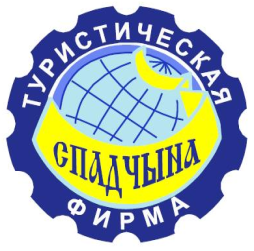 Паломнический тур к мощамСвятой Матроны МосковскойНаш адрес : Беларусь, г. Витебск , ул. Ленина , 64/1  тел/факс (375 212 ) 65 30 30 ; 65 60 60   МТС (37533)3065444; Velcom (37529)3358100                                      Подробности на сайте  www.spadchyna.byПрограмма тураПо графикуСтоимость тура на человека:Взрослый - 45 р., дети до 16 лет – 35р.Рекомендуем взять с собой в дорогу:Паспорт - ОБЯЗАТЕЛЬНО!!!  (на границе всегда проверяют)1) ЖИВЫЕ цветы. НЕЧEТНОЕ количество: в храме матушки принимают цветы для освящения их на мощах святой Матроны, после чего обрезают бутоны; на выходе вам дадут уже освещенные бутоны (которые приносили другие прихожане).2) Лепестки этих цветов обладают большой силой исцеления, как физического, так и морального: хорошо их добавлять понемногу в чай, в них хорошо купать детей. Цветы можно привезти с собой, а можно купить на месте - цветочные ларьки работают с самого раннего утра (цена 120-150 руб/шт)3) Тару для святой водицы. Тару можно приобрести и на месте (стоит 5л.-50руб.с наклейкой, на которой написана молитва)4) Сухой паек. Поможет сэкономить Вам деньги в пути.5) Традиционную одежду. Женщинам при посещении православной церкви рекомендуется надевать платок и длинную юбку (парео).6) Дома подготовить записки о здравии, сорокоусты, молебны и т.д.К Матушке Матронушке написать записочку-просьбу свою в произвольной форме7) Маленький пакетик для Святыни.8) Для православных КРЕСТИК нательный.9) Деньги. Российские рубли для себя.Внимание!!!Туристическая фирма «СПАДЧЫНА» оставляет за собой право, в случае причин непреодолимого характера, вносить некоторые изменения в программу тура без уменьшения общего объема и качества услуг. Туристическое агентство не несет ответственности за задержки на границах и пробки на дорогах.1 деньПЯТНИЦА 21:30 - Отправление из Витебска2 деньСУББОТА 06:00 - 12:00 - Посещение Покровского Ставропигального женского монастыря;      «ВСЕ,  ВСЕ ПРИХОДИТЕ КО МНЕ И РАССКАЗЫВАЙТЕ, КАК ЖИВОЙ, О СВОИХ   СКОРБЯХ.  Я БУДУ  ВАС ВИДЕТЬ И СЛЫШАТЬ, И ПОМОГАТЬ ВАМ» - так незадолго до   своей  смерти сказала пресвятая Матрона. Вы сможете преклониться к мощам Матушки  Матроны и её иконе; осмотреть святыни монастыря; заказать молебен или сорокоуст;  набрать   святой водицы; покушать в монастырской трапезной (чай с выпечкой стоит  100-150 рос. руб.,  полный комплекс 300-450 рос. руб.), рядом с монастырем продают  цветы: 120-150 руб 13:00-15:30 - Посещение Храма Христа Спасителя. (МОЩИ НИКОЛАЯ ЧУДОТВОРЦА)                        ИЛИ                      -Посещение Данилова монастыря (МОЩИ НИКОЛАЯ ЧУДОТВОРЦА), а также посещение Даниловского кладбища (могила СВЯТОЙ МАТРОНЫ МОСКОВСКОЙ) 16:00-18:00 - Посещение гипермаркета «АШАН» «ИКЕА» «МЕГА»  18:30- отправление в РБ3 деньВОСКРЕСЕНЬЕ 03:00-06:00 - Ориентировочное прибытие в Витебск